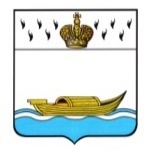 АДМИНИСТРАЦИЯВышневолоцкого городского округаРаспоряжениеот 17.02.2021                                                                                                № 318-рг. Вышний ВолочекО внесении измененийв распоряжение АдминистрацииВышневолоцкого городского округаот 02.03.2020 № 166-р «О комиссиипо контролю за производством работпо озеленению и санитарной вырубке зеленых насаждений на территории Вышневолоцкого городского округа»В соответствии с Уставом Вышневолоцкого городского округа Тверской области, постановлением Администрации Вышневолоцкого городского округа от 31.01.2020 № 56 «Об утверждении положения о комиссии по контролю за производством работ по озеленению и санитарной вырубке зеленых насаждений на территории Вышневолоцкого городского округа» (с изменениями от 02.03.2020 № 127), и в связи с кадровыми изменениями:1. Внести в распоряжение Администрации Вышневолоцкого городского округа от 02.03.2020 № 166-р «О комиссии по контролю за производством работ по озеленению и санитарной вырубке зеленых насаждений на территории Вышневолоцкого городского округа» следующие изменения:приложение к распоряжению изложить в следующей редакции:Состав комиссиипо контролю за производством работ по озеленению и санитарнойвырубке зеленых насаждений на территорииВышневолоцкого городского округа2. Настоящее распоряжение вступает в силу со дня его принятия и подлежит размещению на официальном сайте муниципального образования Вышневолоцкий городской округ Тверской области в информационно-телекоммуникационной сети «Интернет».Глава	Вышневолоцкого городского округа	                                            Н.П. Рощина«Приложениек распоряжению АдминистрацииВышневолоцкого городского округаот 02.03.2020 № 166-рБогданов Сергей БорисовичЗаместитель Главы Администрации Вышневолоцкого городского округа, председатель КомиссииАндреев Сергей Петровичруководитель Управления жилищно-коммунального хозяйства, дорожной деятельности и благоустройства Администрации Вышневолоцкого городского округа, заместитель председателя комиссииБронин Вячеслав Константиновичведущий специалист отдела жилищно-коммунального хозяйства и благоустройства Управления жилищно-коммунального хозяйства, дорожной деятельности и благоустройства Администрации Вышневолоцкого городского округа, секретарь комиссииЧлены комиссии:Члены комиссии:АрсеньевМихаил Алексеевичруководитель отдела дорожного хозяйства и транспорта Управления жилищно-коммунального хозяйства, дорожной деятельности и благоустройства Администрации Вышневолоцкого городского округаАдамовичВладимир Александровичруководитель Управления по делам гражданской обороны и чрезвычайным ситуациям Администрации Вышневолоцкого городского округаНечаева Марина Николаевназаместитель руководителя отдела жилищно-коммунального хозяйства и благоустройства Управления жилищно-коммунального хозяйства, дорожной деятельности и благоустройства Администрации Вышневолоцкого городского округаЧеляноваЖанна Анатольевназаместитель руководителя Управления архитектуры и градостроительства Администрации Вышневолоцкого городского округаВиноградоваОксана НиколаевнаЗаместитель директора МБУ «Благоустройство»(по согласованию)».